ปัญหา อุปสรรค และข้อเสนอแนะในรอบ 6 เดือน จะได้รับผลกระทบจาก COVID - 19สรุปผลการขับเคลื่อนแผนฯแผนปฏิบัติการป้องกันการทุจริต มีโครงการ/กิจกรรม/มาตรการ จำนวน 37 โครงการ -รอการรายงาน 2 โครงการ-อยู่ระหว่างดำเนินการ 11 โครงการ-ดำเนินการแล้วเสร็จ 23 โครงการ-ไม่สามารถดำเนินการได้ 0 โครงการเบิกจ่ายงบประมาณ 0.00 บาท คิดเป็นร้อยละ 0.00 มีการนำแผนฯ ไปปฏิบัติ ระดับ (มาก) ร้อยละ 62.16** ข้อมูล ณ วันที่ 22 เมษายน 2564ชื่อ - สกุล ผู้รายงาน นายภิญโญ  ท่วมไธสง ตำแหน่ง นิติกรชำนาญการ คำอธิบายมิติ 1 การสร้างสังคมที่ไม่ทนต่อการทุจริตมิติ 2 การบริหารราชการเพื่อป้องกันการทุจริตมิติ 2 การส่งเสริมบทบาทและการมีส่วนร่วมของภาคประชาชนมิติ 4 การเสริมสร้างและปรับปรุงกลไกในการตรวจสอบการปฏิบัติราชการขององค์กรปกครองส่วนท้องถิ่นรายงานผลการดำเนินงานตามแผนปฏิบัติการป้องกันการทุจริต พ.ศ. 2563 ของ องค์การบริหารส่วนตำบลบางพลวงรอบ 6 เดือนรายงานผลการดำเนินงานตามแผนปฏิบัติการป้องกันการทุจริต พ.ศ. 2563 ของ องค์การบริหารส่วนตำบลบางพลวงรอบ 6 เดือนรายงานผลการดำเนินงานตามแผนปฏิบัติการป้องกันการทุจริต พ.ศ. 2563 ของ องค์การบริหารส่วนตำบลบางพลวงรอบ 6 เดือนรายงานผลการดำเนินงานตามแผนปฏิบัติการป้องกันการทุจริต พ.ศ. 2563 ของ องค์การบริหารส่วนตำบลบางพลวงรอบ 6 เดือนรายงานผลการดำเนินงานตามแผนปฏิบัติการป้องกันการทุจริต พ.ศ. 2563 ของ องค์การบริหารส่วนตำบลบางพลวงรอบ 6 เดือนรายงานผลการดำเนินงานตามแผนปฏิบัติการป้องกันการทุจริต พ.ศ. 2563 ของ องค์การบริหารส่วนตำบลบางพลวงรอบ 6 เดือนรายงานผลการดำเนินงานตามแผนปฏิบัติการป้องกันการทุจริต พ.ศ. 2563 ของ องค์การบริหารส่วนตำบลบางพลวงรอบ 6 เดือนรายงานผลการดำเนินงานตามแผนปฏิบัติการป้องกันการทุจริต พ.ศ. 2563 ของ องค์การบริหารส่วนตำบลบางพลวงรอบ 6 เดือนรายงานผลการดำเนินงานตามแผนปฏิบัติการป้องกันการทุจริต พ.ศ. 2563 ของ องค์การบริหารส่วนตำบลบางพลวงรอบ 6 เดือนรายงานผลการดำเนินงานตามแผนปฏิบัติการป้องกันการทุจริต พ.ศ. 2563 ของ องค์การบริหารส่วนตำบลบางพลวงรอบ 6 เดือนลำดับรายการโครงการ (ตั้งต้น)มิติงบประมาณ (บาท)เบิกจ่าย (บาท)สถานะสถานะสถานะสถานะหมายเหตุลำดับรายการโครงการ (ตั้งต้น)มิติงบประมาณ (บาท)เบิกจ่าย (บาท)รอรายงานอยู่ระหว่าง ดำเนินการดำเนินการ แล้วเสร็จไม่สามารถ ดำเนินการได้หมายเหตุ1จัดทำประกาศประมวลจริยธรรมแก่บุคลากรทั้งฝ่ายประจำ และฝ่ายการเมือง10.000.00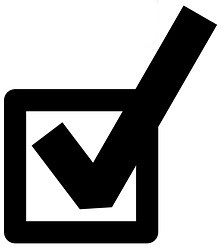 2จัดทำคู่มือจริยธรรม ข้อบังคับ และระเบียบที่เกี่ยวข้องกับบุคลากร10.000.003ให้ความรู้ผลประโยชน์ทับซ้อนให้กับพนักงานส่วนตำบลและพนักงานจ้างขององค์การ บริหารส่วนตำบลบางพลวง10.000.004โครงการเศรษฐกิจพอเพียง หมู่ที่ 620.000.005การแจกเบี้ยยังชีพ20.000.006การเผยแพร่ข้อมูลข่าวสารด้านการเงิน การคลัง พัสดุ และทรัพย์สินขององค์การ บริหารส่วนตำบลบางพลวงและการรับเรื่องร้องเรียนเกี่ยวกับการเงินการคลัง30.000.007ประชาสัมพันธ์โครงการจัดซื้อจัดจ้างทางกำนัน ผู้ใหญ่บ้าน หอกระจายข่าว30.000.008มาตรการมอบอำนาจของนายกองค์การบริหารส่วนตำบล20.000.009รายงานทางการเงิน20.000.0010มาตรการการสร้างความโปร่งใสในการบริหารงานบุคคล20.000.0011การแต่งตั้งประชาชนร่วมเป็นคณะกรรมการตรวจการจ้าง30.000.0012การประหยัดพลังงาน10.000.00รายงานผลการดำเนินงานตามแผนปฏิบัติการป้องกันการทุจริต พ.ศ. 2563 ของ องค์การบริหารส่วนตำบลบางพลวงรอบ 6 เดือนรายงานผลการดำเนินงานตามแผนปฏิบัติการป้องกันการทุจริต พ.ศ. 2563 ของ องค์การบริหารส่วนตำบลบางพลวงรอบ 6 เดือนรายงานผลการดำเนินงานตามแผนปฏิบัติการป้องกันการทุจริต พ.ศ. 2563 ของ องค์การบริหารส่วนตำบลบางพลวงรอบ 6 เดือนรายงานผลการดำเนินงานตามแผนปฏิบัติการป้องกันการทุจริต พ.ศ. 2563 ของ องค์การบริหารส่วนตำบลบางพลวงรอบ 6 เดือนรายงานผลการดำเนินงานตามแผนปฏิบัติการป้องกันการทุจริต พ.ศ. 2563 ของ องค์การบริหารส่วนตำบลบางพลวงรอบ 6 เดือนรายงานผลการดำเนินงานตามแผนปฏิบัติการป้องกันการทุจริต พ.ศ. 2563 ของ องค์การบริหารส่วนตำบลบางพลวงรอบ 6 เดือนรายงานผลการดำเนินงานตามแผนปฏิบัติการป้องกันการทุจริต พ.ศ. 2563 ของ องค์การบริหารส่วนตำบลบางพลวงรอบ 6 เดือนรายงานผลการดำเนินงานตามแผนปฏิบัติการป้องกันการทุจริต พ.ศ. 2563 ของ องค์การบริหารส่วนตำบลบางพลวงรอบ 6 เดือนรายงานผลการดำเนินงานตามแผนปฏิบัติการป้องกันการทุจริต พ.ศ. 2563 ของ องค์การบริหารส่วนตำบลบางพลวงรอบ 6 เดือนรายงานผลการดำเนินงานตามแผนปฏิบัติการป้องกันการทุจริต พ.ศ. 2563 ของ องค์การบริหารส่วนตำบลบางพลวงรอบ 6 เดือนลำดับรายการโครงการ (ตั้งต้น)มิติงบประมาณ (บาท)เบิกจ่าย (บาท)สถานะสถานะสถานะสถานะหมายเหตุลำดับรายการโครงการ (ตั้งต้น)มิติงบประมาณ (บาท)เบิกจ่าย (บาท)รอรายงานอยู่ระหว่าง ดำเนินการดำเนินการ แล้วเสร็จไม่สามารถ ดำเนินการได้หมายเหตุ13จัดทำหลักสูตร “โตไปไม่โกง” แก่เด็กปฐมวัย ศูนย์พัฒนาเด็กเล็กทั้ง 3 ศูนย์10.000.0014รายงานการติดตามและประเมินผลการควบคุมภายใน40.000.0015ประกาศช่องทางข้อมูลข่าวสารขององค์การบริหารส่วนตำบลบางพลวง30.000.0016รายงานผลการตรวจสอบข้อเท็จจริงให้ผู้ร้องเรียน/ร้องทุกข์รับทราบ30.000.0017แต่งตั้งคณะกรรมการการจัดทำแผนพัฒนาองค์การบริหารส่วนตำบลบางพลวง30.000.0018โครงการ อบต. เคลื่อนที่พบประชาชน (เพิ่มเติมแผนพัฒนาท้องถิ่น)120,000.000.0019ศูนย์ดำรงธรรมองค์กรปกครองส่วนท้องถิ่น20.000.0020ให้ความรู้เกี่ยวกับกฎหมายเลือกตั้ง40.000.0021การรับฟังความคิดเห็น (ในกรณีที่มีการร้องเรียน/ร้องทุกข์)30.000.0022แต่งตั้งประชาชนเข้าร่วมเป็นคณะกรรมการติดตามแผนท้องถิ่น30.000.0023ประกาศเจตจำนงต่อต้านการทุจริตของผู้บริหารองค์กรปกครองส่วนท้องถิ่น20.000.0024การส่งเสริมให้ประชาชนมีส่วนร่วม ตรวจสอบ กำกับ ดูแลการบริหารงานบุคคล เกี่ยวกับการบรรจุแต่งตั้ง การโอน ย้าย พนักงาน ลูกจ้าง40.000.00รายงานผลการดำเนินงานตามแผนปฏิบัติการป้องกันการทุจริต พ.ศ. 2563 ของ องค์การบริหารส่วนตำบลบางพลวงรอบ 6 เดือนรายงานผลการดำเนินงานตามแผนปฏิบัติการป้องกันการทุจริต พ.ศ. 2563 ของ องค์การบริหารส่วนตำบลบางพลวงรอบ 6 เดือนรายงานผลการดำเนินงานตามแผนปฏิบัติการป้องกันการทุจริต พ.ศ. 2563 ของ องค์การบริหารส่วนตำบลบางพลวงรอบ 6 เดือนรายงานผลการดำเนินงานตามแผนปฏิบัติการป้องกันการทุจริต พ.ศ. 2563 ของ องค์การบริหารส่วนตำบลบางพลวงรอบ 6 เดือนรายงานผลการดำเนินงานตามแผนปฏิบัติการป้องกันการทุจริต พ.ศ. 2563 ของ องค์การบริหารส่วนตำบลบางพลวงรอบ 6 เดือนรายงานผลการดำเนินงานตามแผนปฏิบัติการป้องกันการทุจริต พ.ศ. 2563 ของ องค์การบริหารส่วนตำบลบางพลวงรอบ 6 เดือนรายงานผลการดำเนินงานตามแผนปฏิบัติการป้องกันการทุจริต พ.ศ. 2563 ของ องค์การบริหารส่วนตำบลบางพลวงรอบ 6 เดือนรายงานผลการดำเนินงานตามแผนปฏิบัติการป้องกันการทุจริต พ.ศ. 2563 ของ องค์การบริหารส่วนตำบลบางพลวงรอบ 6 เดือนรายงานผลการดำเนินงานตามแผนปฏิบัติการป้องกันการทุจริต พ.ศ. 2563 ของ องค์การบริหารส่วนตำบลบางพลวงรอบ 6 เดือนรายงานผลการดำเนินงานตามแผนปฏิบัติการป้องกันการทุจริต พ.ศ. 2563 ของ องค์การบริหารส่วนตำบลบางพลวงรอบ 6 เดือนลำดับรายการโครงการ (ตั้งต้น)มิติงบประมาณ (บาท)เบิกจ่าย (บาท)สถานะสถานะสถานะสถานะหมายเหตุลำดับรายการโครงการ (ตั้งต้น)มิติงบประมาณ (บาท)เบิกจ่าย (บาท)รอรายงานอยู่ระหว่าง ดำเนินการดำเนินการ แล้วเสร็จไม่สามารถ ดำเนินการได้หมายเหตุ25การมีส่วนร่วมของประชาชนในการตรวจสอบการรับ การจ่าย และการใช้ ประโยชน์ทรัพย์สินขององค์การบริหารส่วนตำบล40.000.0026กิจกรรมให้ความร่วมมือกับหน่วยตรวจสอบที่ได้ดำเนินการตามอำนาจหน้าที่เพื่อการตรวจสอบ ควบคุม ดูแล การปฏิบัติราชการขององค์การบริหารส่วนตำบล20.000.0027ดำเนินการประเมินคุณธรรมและความโปร่งใสในการดำเนินงานของหน่วยงานภาครัฐ (Integrity and Transparency Assessmeat : ITA)20.000.0028โครงการบริหารจัดการขยะในหมู่บ้าน10.000.0029โครงการการแข่งขันกีฬา"มิตรภาพเกมส์"1150,000.000.0030การจัดทำข้อบัญญัติงบประมาณรายจ่ายประจำปี ต้องผ่านความเห็นชอบจากสภาท้องถิ่น40.000.0031แต่งตั้งประชาชนเข้าร่วมเป็นคณะกรรมการติดตามแผนท้องถิ่น40.000.0032ประกาศช่องทางการรับเรื่องร้องเรียน ร้องทุกข์30.000.0033การลงเว็บไซต์ www.nongkum.go.th20.000.0034ให้การช่วยเหลือกิจการสาธารณะของท้องถิ่น20.000.0035กิจกรรมการเรียนการสอนของศูนย์พัฒนาเด็ก ทั้ง 3 ศูนย์10.000.0036การจัดหาคณะกรรมการจัดซื้อจัดจ้างจากตัวแทนชุมชน40.000.00รายงานผลการดำเนินงานตามแผนปฏิบัติการป้องกันการทุจริต พ.ศ. 2563 ของ องค์การบริหารส่วนตำบลบางพลวงรอบ 6 เดือนรายงานผลการดำเนินงานตามแผนปฏิบัติการป้องกันการทุจริต พ.ศ. 2563 ของ องค์การบริหารส่วนตำบลบางพลวงรอบ 6 เดือนรายงานผลการดำเนินงานตามแผนปฏิบัติการป้องกันการทุจริต พ.ศ. 2563 ของ องค์การบริหารส่วนตำบลบางพลวงรอบ 6 เดือนรายงานผลการดำเนินงานตามแผนปฏิบัติการป้องกันการทุจริต พ.ศ. 2563 ของ องค์การบริหารส่วนตำบลบางพลวงรอบ 6 เดือนรายงานผลการดำเนินงานตามแผนปฏิบัติการป้องกันการทุจริต พ.ศ. 2563 ของ องค์การบริหารส่วนตำบลบางพลวงรอบ 6 เดือนรายงานผลการดำเนินงานตามแผนปฏิบัติการป้องกันการทุจริต พ.ศ. 2563 ของ องค์การบริหารส่วนตำบลบางพลวงรอบ 6 เดือนรายงานผลการดำเนินงานตามแผนปฏิบัติการป้องกันการทุจริต พ.ศ. 2563 ของ องค์การบริหารส่วนตำบลบางพลวงรอบ 6 เดือนรายงานผลการดำเนินงานตามแผนปฏิบัติการป้องกันการทุจริต พ.ศ. 2563 ของ องค์การบริหารส่วนตำบลบางพลวงรอบ 6 เดือนรายงานผลการดำเนินงานตามแผนปฏิบัติการป้องกันการทุจริต พ.ศ. 2563 ของ องค์การบริหารส่วนตำบลบางพลวงรอบ 6 เดือนรายงานผลการดำเนินงานตามแผนปฏิบัติการป้องกันการทุจริต พ.ศ. 2563 ของ องค์การบริหารส่วนตำบลบางพลวงรอบ 6 เดือนลำดับรายการโครงการ (ตั้งต้น)มิติงบประมาณ (บาท)เบิกจ่าย (บาท)สถานะสถานะสถานะสถานะหมายเหตุลำดับรายการโครงการ (ตั้งต้น)มิติงบประมาณ (บาท)เบิกจ่าย (บาท)รอรายงานอยู่ระหว่าง ดำเนินการดำเนินการ แล้วเสร็จไม่สามารถ ดำเนินการได้หมายเหตุ37การเชิดชูเกียรติของหน่วยงาน/บุคคล20.000.00รวมทั้งสิ้นรวมทั้งสิ้นรวมทั้งสิ้น170,000.000.00211230